Таблица для размещения на сайтах информацию№ФИО педагога/тех.персоналаНаименование организации, должностьФото3*4Нагрузка и расписание№ приказа и дата назначенияКакую категорию имеет, приказ № дата присвоения, наличие сертификатовСведения о перевдижении по образовательным учреждениям (приказ об увольнении №, дата, куда был трудоустроен)1Табулдина Жулдыз ТлеубаевнаЕңбек ауылының НОМДиректор,Бастауыш сынып мұғалімі,Қазақ тілі және әдебиеті мұғалімі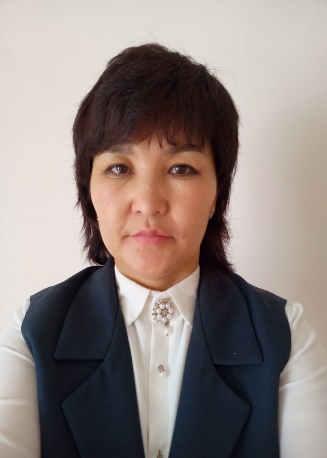 3сағ.5сағ.Педагог-эксперт№16014.07.20202Омарова Сауле ЕсильбековнаЕңбек ауылының НОМТарих пәні мұғалімі,оқу ісінің меңгерушісі,«Ерке-Наз» шағын орталығының тәрбиешісі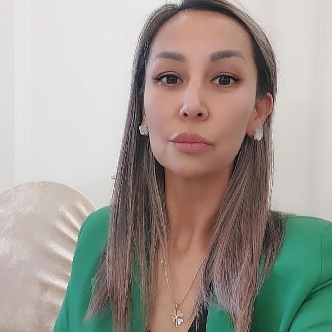 4сағ.0,5ставка1 ставка№3531.08.2011вакансия№519.01.2021№2811.11.20213Досмагамбетова Райхан ЖакудановнаЕңбек ауылының НОМқазақ тілі және әдебиеті мұғалімі,орыс тілі және әдебиеті мұғалімі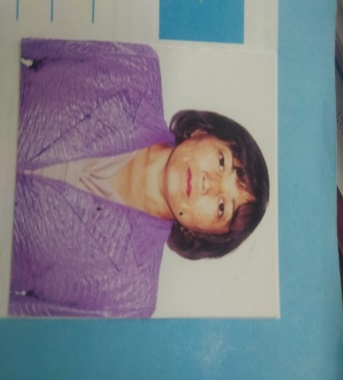 10сағ.9сағ.№48п505.04.1995№29713.08.1987Педагог-экспер№24923.07.2018Педагог-модератор№8703.12.20194Тасбулатова Сағдат ТурсыновнаЕңбек ауылының НОМбастауыш сынып мұғалімі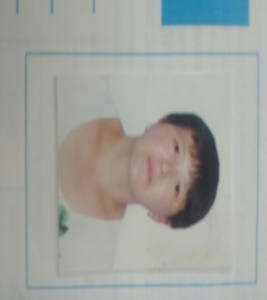 16 сағ.№560 29.08.2018Педагог-модератор№3514.06.20195Досмагамбетова Жадра КуандыковнаЕңбек ауылының НОМматематика пәні мұғалімі, информатика пәні мұғалімі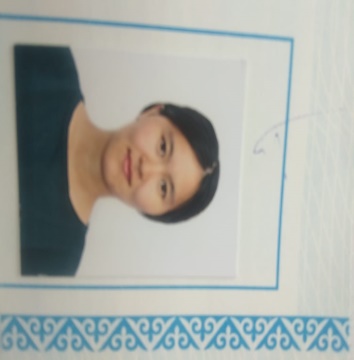 15 сағ5,5 сағ.№0105.01.2022№9404.09.2023вакансия6Нухай НасихатЕңбек ауылының НОМтарих пәні мұғалімі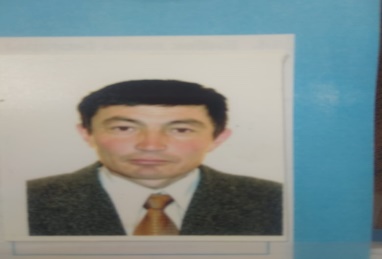 10 сағ.№0427.02.20067Ибрайханова Айдын КазбековнаЕңбек ауылының НОМгеография пәні мұғалімі,химия пәні мұғалімі,физика пәні мұғалімі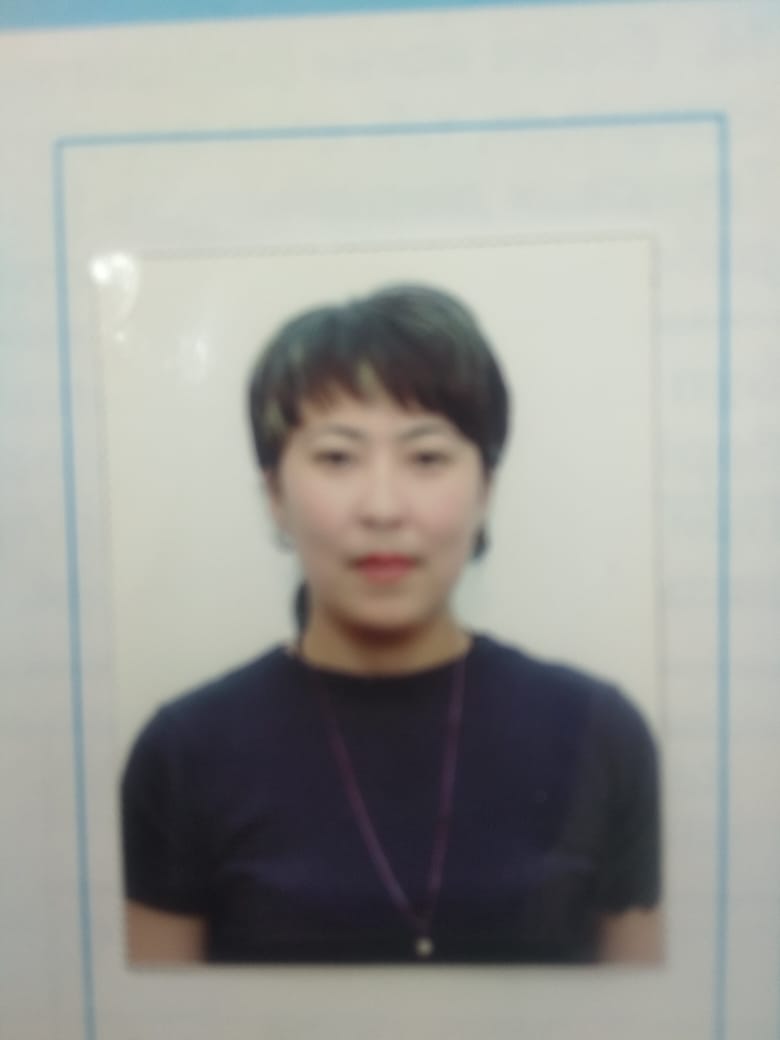 6сағ.6сағ.6сағ.№20201.09.2015№20201.09.2014№8901.09.2022Педагог-эксперт№102725.12.20208Амангельдинова Данара УсейновнаЕңбек ауылының НОМбастауыш сынып мұғалімі,технология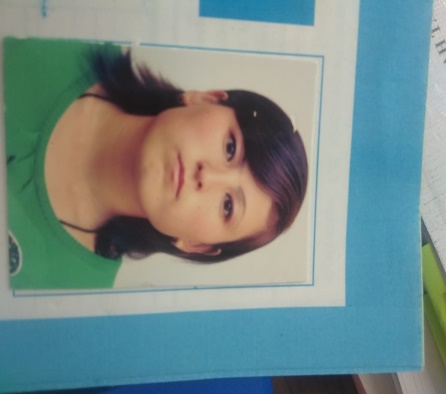 12сағ.5сағ.№90830.10.2020№15130.08.20149Кенжебекова Нургул ТайбековнаЕңбек ауылының НОМБастауыш сынып мұғалімі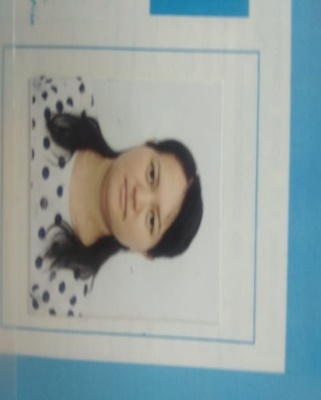 16 сағ.№3601.11.201610Турсунбаева Бибижан ОлжабаевнаЕңбек ауылыныңНОМПедагог-психологкітапханашы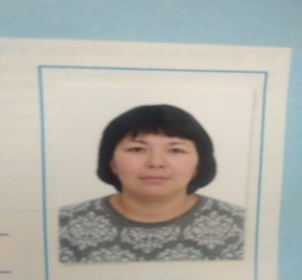 0,5 ставка0,5ставка№2006.09.2021вакансия№12001.11.201611Мукушева Асель ЖомартовнаЕңбек ауылының НОМбастауыш сынып мұғалімі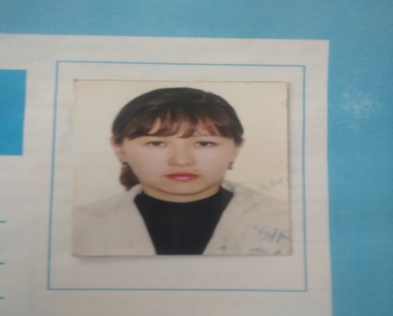 13 сағ.№5227.08.202112Даркен АмангүлЕңбек ауылының НОМағылшын мұғалімі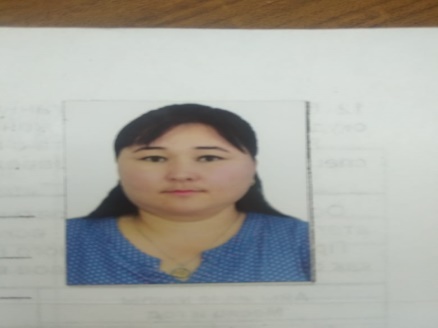 13сағ.№76019.09.201813Алданыш ЖанарЕңбек ауылының НОМдаярлық тобы тәрбиешісі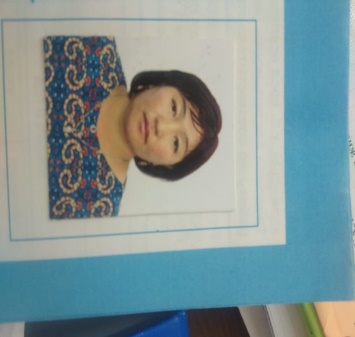 20 сағ.№62403.09.201814Турсунбаев Ануар КенесовичЕңбек ауылының НОМдене шынықтыру мұғалімі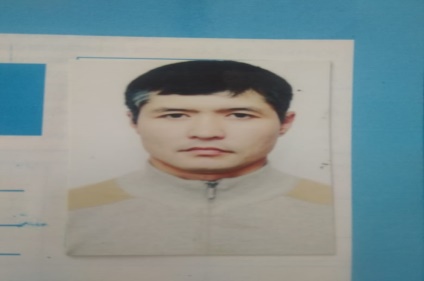 18 сағ.№27а20.08.200515Депутат НаурызгүлЕңбек ауылының НОМ биология пәні мұғалімі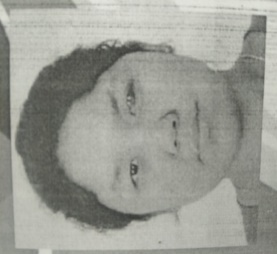 6 сағат№9618.09.2023Қоса атқарушы16Ситдикова Оксана ФанисовнаЕңбек ауылының НОМшаруа меңгерушісі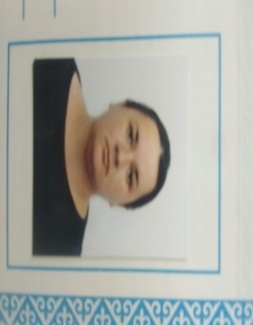 1 ставка№4902.05.202317Досмагамбетов Умербай БаешовичЕңбек ауылының НОМаула сыпырушы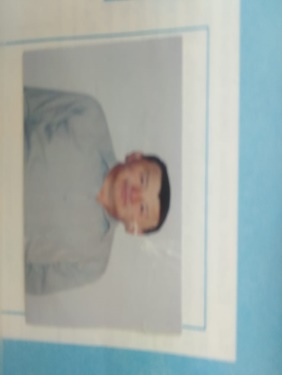 1ставка№11401.10.201618Самек БақытжанЕңбек ауылының НОМжұмысшы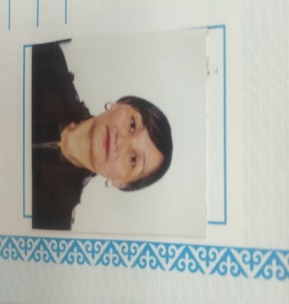 0,5 ставка№4602.05.201419Кизиров Ерканат ТегисовичЕңбек ауылының НОМкүзетші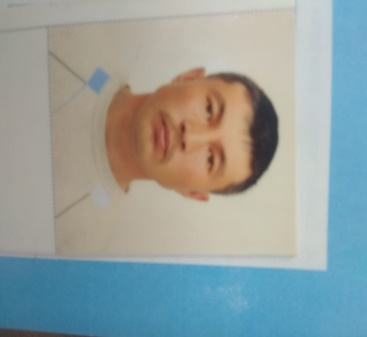 1 ставка№30 в01.10.201120Жолдыбеков Серик ТолеуовичЕңбек ауылының НОМкүзетші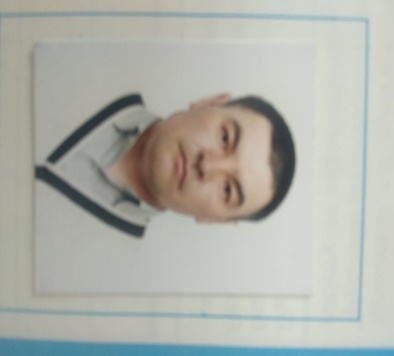 1 ставка№39005.04.201921Табулдин Сотжан КуанышевичЕңбек ауылының НОМкүзетші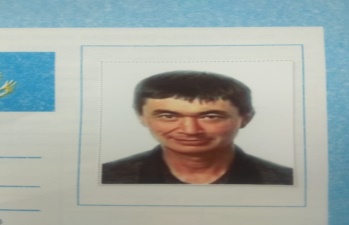 1 ставка№6616.06.202322Шакимов Амандык ТуяковичЕңбек ауылының НОМжұмысшы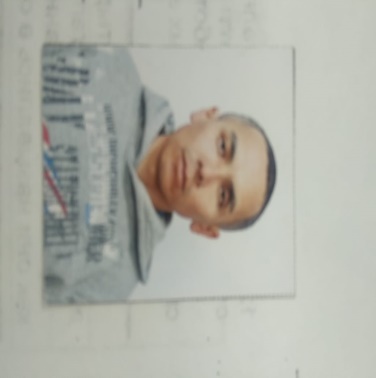 0,5 ставка№402.12.202023Жұмағұл Ақмарал ЖайықбайқызыЕңбек ауылының НОМтәрбиеші көмекшісі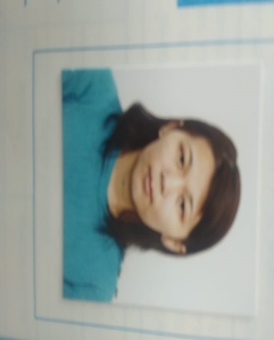 0,5 ставка№802.04.202124Альплям  МайраЕңбек ауылының НОМтәлімгер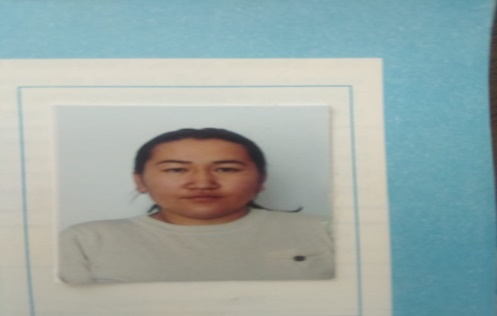 0,5 ставка№0105.01.202225Кызырова Кумысай СериковнаЕңбек ауылының НОМіс жүргізушісі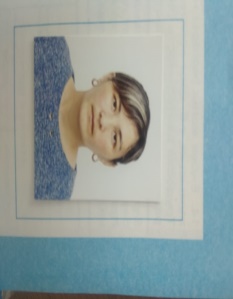 0,5 ставка№1520.07.202226Партизан ЖиналғанЕңбек ауылының НОМеден жуушы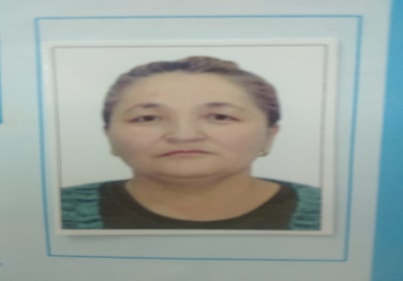 1 ставка№4704.05.202327Досмагамбетов Қанат МашуртовичЕңбек ауылының НОМПеш жағушы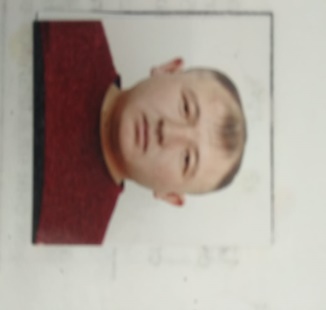 1 ставка№10429.09.202328Досмагамбетов Саят КайржановичЕңбек ауылының НОМПеш жағушы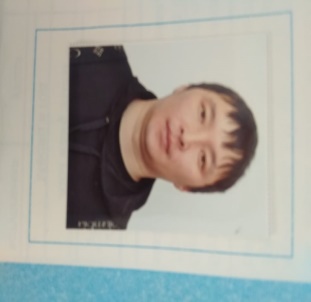 1 ставка№11117.10.202329Какишев Сергазы ТулеубековичЕңбек ауылының НОМПеш жағушы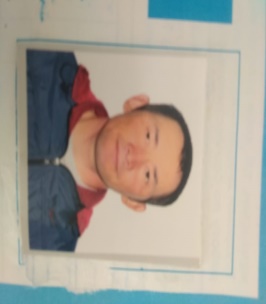 1 ставка№11223.10.2023